平成３０年度西原町減量トレーニング教室申込用紙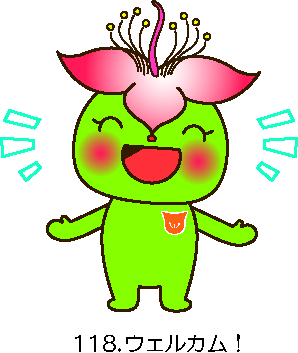 西原町民体育館のトレーニングルームにある機器の使用方法を学び、各々にあった減量を目的としたトレーニングメニューを実践します。初心者、運動の苦手な方、大歓迎です！◆　期日・時間　　６回実施　19：30　～　21：30　　　　　　　　　第1回　11月10日（土）　第2回　11月24日（土）　　　　　　　　　第3回　12月　8日（土）　第4回　12月22日（土）　　　　　　　　　第5回　 １月１２日（土）　第6回  　1月２６日（土）◆　講師　　上原　拓也　氏　（西原町スポーツ推進委員・介護予防運動指導士）◆　場所　　西原町民体育館トレーニングルーム◆　対象者　　西原町在住の成人者　定員１５名◆　参　加　料　　無料◆　申し込み・お問い合わせ　　　下記申込書に必要事項を記入し、西原町民体育館事務室へ直接持参するか、FAXでお申込みください。（FAXの場合は、確認のお電話をお願いします。）定員に達し次第締め切ります。　○受付期間：平成30年10月22日（月）～11月7日（水）○受付時間：午前9時～17時（12時～13時及び祝日は除く）【西原町民体育館事務所　西原町字翁長956番地】　　　　ＴＥＬ098-945-8095　FAX　098-945-8096◆　参加者は、安静時脈拍（起床直後の1分間の脈拍）を1週間測定し記録してください。トレーニング負荷の参考にします。測定はできる範囲で結構です。★裏面の注意事項もご確認下さい。平成３０年度減量トレーニング教室申込書　　　　　申込日　平成30年　　　月　　日　　　　　　　　　　　　　　　　　　　　　　　　　※既往歴や現在治療中の病気については、指導の際の参考にします。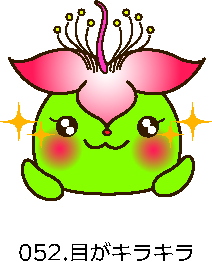 ◆　注意事項　　・運動のできる服装、室内シューズ、タオル、飲み物、着替えを準備してください。　・申し込みにより保有した個人情報については、本事業以外には利用いたしません。また、事業の様子（画像等）を、町の広報誌やホームページ等に掲載する場合がございますのでご了承ください。　・気象状況などにより、やむを得ず日程を変更する場合がございます。・現在通院中、または自病のある方は、かかり付けの医師に相談のうえお申し込みください。1日目2日目3日目4日目5日目6日目7日目合計平均氏　　名（ふりがな）（ふりがな）（ふりがな）性別年齢氏　　名男・女　　　　　　歳住　　所連 絡 先ＴＥＬＴＥＬe-maile-maile-mail既往症または現在治療中の病気既往症または現在治療中の病気なし・あり（病名　　　　　　　　　　　　　）なし・あり（病名　　　　　　　　　　　　　）なし・あり（病名　　　　　　　　　　　　　）なし・あり（病名　　　　　　　　　　　　　）